В соответствии с Федеральным законом от 25.12.2008 № 273-ФЗ «О противодействии коррупции»,  Федеральным законом от 3 апреля 2017 года № 64-ФЗ «О внесении изменений в отдельные законодательные акты Российской Федерации в целях совершенствования государственной политики в области противодействия коррупции», Указом Президента Российской Федерации от 08.07.2013 № 613 «Вопросы противодействия коррупции»Утвердить Порядок размещения сведений о доходах, расходах, об имуществе и обязательствах имущественного характера лиц, замещающих муниципальные должности органов местного самоуправления  муниципального образования  Петровский  сельсовет, их супруги (супруга) и несовершеннолетних детей на официальном сайте администрации муниципального образования  Петровский  сельсовет и предоставления этих сведений средствам массовой информации для опубликования согласно приложению 1.            2. Утвердить форму сведений о доходах, расходах, об имуществе и обязательствах имущественного характера лиц, замещающих муниципальные должности, их супругов и несовершеннолетних детей за отчетный период согласно приложению 2.             3. Контроль за исполнением настоящего постановления оставляю за собой.          4. Настоящее решение вступает в силу после официального опубликования путём размещения на официальном сайте муниципального образования  Петровский  сельсовет.Глава  сельсовета                                                                  А.А.БарсуковП О Р Я Д О Кразмещения сведений о доходах, расходах, об имуществе и обязательствах имущественного характера лиц, замещающих муниципальные должности органов местного самоуправления  муниципального образования Петровский  сельсовет, их супруги (супруга) и несовершеннолетних детей на официальном сайте администрации муниципального образования Николаевский сельсовет и предоставления этих сведений средствам массовой информации для опубликования1. Настоящий Порядок устанавливает процедуру размещения сведений о доходах, расходах, об имуществе и обязательствах имущественного характера на официальном сайте администрации муниципального образования Петровский  сельсовет  в информационно-телекоммуникационной сети Интернет (далее - официальный сайт) и предоставления указанных сведений общероссийским средствам массовой информации для опубликования в связи с их запросами, если федеральным законодательством не установлен иной порядок размещения указанных сведений и (или) их предоставления общероссийским средствам массовой информации для опубликования, в отношении  лиц, замещающих муниципальные должности в органах местного самоуправления  муниципального образования Петровский  сельсовет2. На официальном сайте размещаются и средствам массовой информации предоставляются для опубликования следующие сведения о доходах, расходах, об имуществе и обязательствах имущественного характера лиц, указанных в пункте 1 настоящего Порядка,  замещение которых влечет за собой размещение таких сведений, а также сведений о доходах, расходах, об имуществе и обязательствах имущественного характера их супруг (супругов) и несовершеннолетних детей:а) перечень объектов недвижимого имущества, принадлежащих лицу, указанному в пункте 1 настоящего Порядка, его супруге (супругу) и несовершеннолетним детям на праве собственности или находящихся в их пользовании, с указанием вида, площади и страны расположения каждого из таких объектов;б) перечень транспортных средств с указанием вида и марки, принадлежащих на праве собственности лицу, указанному в пункте 1 настоящего Порядка, его супруге (супругу) и несовершеннолетним детям;в)  декларированный годовой доход лица, указанного в пункте 1 настоящего Порядка, его супруги (супруга) и несовершеннолетних детей;г) сведения об источниках получения средств, за счет которых совершена сделка по приобретению земельного участка, другого объекта недвижимого имущества, транспортного средства, ценных бумаг, акций (долей участия, паев в уставных (складочных) капиталах организаций), если сумма сделки превышает общий доход лица, указанного в пункте 1 настоящего Порядка, и его супруги (супруга) за три последних года, предшествующих совершению сделки.3. В размещаемых на официальном сайте и предоставляемых средствам массовой информации для опубликования сведениях о доходах, расходах, об имуществе и обязательствах имущественного характера запрещается указывать:а) иные сведения (кроме указанных в пункте 2 настоящего Порядка) о доходах, лица, указанного в пункте 1 настоящего Порядка, его супруги (супруга) и несовершеннолетних детей, об имуществе, принадлежащем на праве собственности названным лицам, и об их обязательствах имущественного характера;б) персональные данные супруги (супруга), детей и иных членов семьи лица, указанного в пункте 1 настоящего Порядка;в) данные, позволяющие определить место жительства, почтовый адрес, телефон и иные индивидуальные средства коммуникации лица, указанного в пункте 1 настоящего Порядка, его супруги (супруга), детей и иных членов семьи;г) данные, позволяющие определить местонахождение объектов недвижимого имущества, принадлежащих лицу, указанному в пункте 1 настоящего Порядка, его супруге (супругу), детям, иным членам семьи на праве собственности или находящихся в их пользовании;д) информацию, отнесенную к государственной тайне или являющуюся конфиденциальной.4. Сведения о доходах, расходах, об имуществе и обязательствах имущественного характера, указанные в пункте 2 настоящего Порядка, за весь период замещения лицом, указанном в пункте 1 настоящего Порядка, должностей, замещение которых влечет за собой размещение его сведений о доходах, расходах, об имуществе и обязательствах имущественного характера, а также сведения о доходах, расходах, об имуществе и обязательствах имущественного характера его супруги (супруга) и несовершеннолетних детей находятся на официальном сайте администрации муниципального образования Петровский  сельсовет и ежегодно обновляются в течение 14 рабочих дней со дня истечения срока, установленного для их подачи.5. Размещение на официальном сайте сведений о доходах, расходах, об имуществе и обязательствах имущественного характера, указанных в пункте 2  настоящего Порядка, представленных лицами, замещающими  муниципальные должности в органах местного самоуправления муниципального образования Петровский  сельсовет	  обеспечивается специалистом по кадрам и противодействию коррупции.        6. Специалист по кадрам и противодействию коррупции администрации сельсовета:а) в течение трех рабочих дней со дня поступления запроса от общероссийского средства массовой информации сообщает о нем лицу, указанному в пункте 1 настоящего Порядка, в отношении которого поступил запрос;б) в течение семи рабочих дней со дня поступления запроса от  средства массовой информации обеспечивает предоставление ему сведений, указанных в пункте 2 настоящего Порядка, в том случае, если запрашиваемые сведения отсутствуют на официальном сайте.7. Специалист по кадрам и противодействию коррупции, обеспечивающий сбор, обработку,  размещение сведений о доходах, расходах, об имуществе и обязательствах имущественного характера на официальном сайте  и их представление средствам массовой информации для опубликования, несет, в соответствии с законодательством Российской Федерации,  ответственность за несоблюдение настоящего Порядка, а также за разглашение  сведений, отнесенных к государственной тайне или являющихся конфиденциальными. Сведения о доходах,  расходах, об имуществе и обязательствах имущественного характера
за период с 1 января 20__ года по 31 декабря 20__ года
1 В случае если в отчетном периоде лицу, замещающему муниципальную должность муниципального образования Петровский  сельсовет Саракташского района Оренбургской области, по месту службы (работы) предоставлены (выделены) средства на приобретение (строительство) жилого помещения, данные средства суммируются с декларированным годовым доходом, а также указываются отдельно в настоящей графе.
2 Сведения указываются, если сумма сделки превышает общий доход лица, замещающего муниципальную должность муниципального образования  Петровский  сельсовет Саракташского района Оренбургской области, и его супруги (супруга) за три последних года, предшествующих совершению сделки. 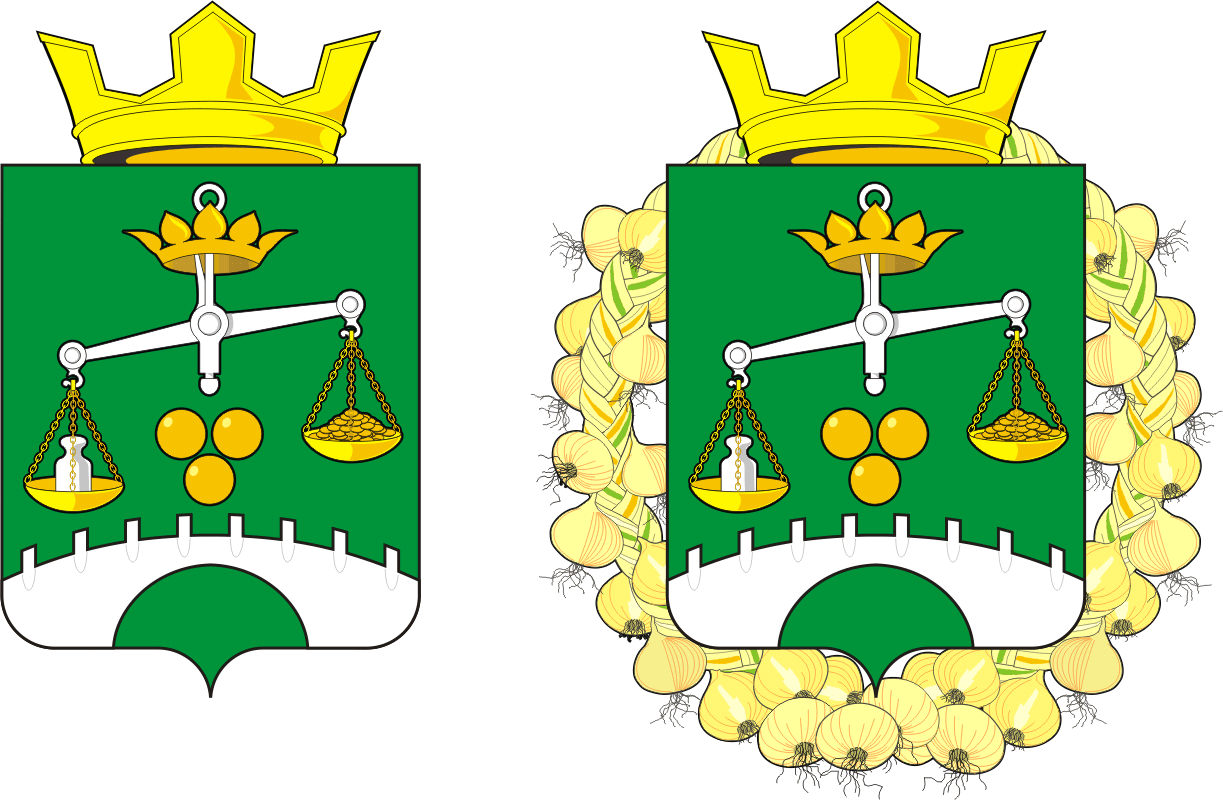 АДМИНИСТРАЦИЯ  ПЕТРОВСКОГО  СЕЛЬСОВЕТА                                  САРАКТАШСКОГО РАЙОНА ОРЕНБУРГСКОЙ ОБЛАСТИП О С Т А Н О В Л Е Н И Е _________________________________________________________________________________________________________15.08.2017 				с. Петровское		   № 42-пОб утверждении  Порядка  размещения сведений о доходах, расходах, об имуществе и обязательствах имущественного характера лиц, замещающих муниципальные должности органов местного самоуправления  муниципального образования  Петровский  сельсовет, их супруги (супруга) и несовершеннолетних детей на официальном сайте администрации муниципального образования  Петровский сельсовет и предоставления этих сведений средствам массовой информации для опубликованияРазослано:   прокуратуре района, в дело                                                       Приложение 1 к постановлению администрации муниципального образования Петровский  сельсовет           от  15.08.2017 года № 42-п  Приложение 2 к постановлению администрации муниципального образования  Петровский  сельсовет          от  15.08.2017 года № 42-пФамилия и инициалы лица, чьи сведения размещаютсяНаименование должностиОбъекты недвижимости, находящиеся в собственностиОбъекты недвижимости, находящиеся в собственностиОбъекты недвижимости, находящиеся в собственностиОбъекты недвижимости, находящиеся в собственностиОбъекты недвижимости, находящиеся в пользованииОбъекты недвижимости, находящиеся в пользованииОбъекты недвижимости, находящиеся в пользованииТранспортные средства (вид, марка)Декларированный годовой доход 1 (руб.)Сведения об источниках получения средств, за счет которых совершена сделка 2 (вид приобретенного имущества, источники)Фамилия и инициалы лица, чьи сведения размещаютсяНаименование должностивид объектавид собственностиплощадь (кв.м.)страна расположениявид объектаплощадь (кв.м.)страна расположенияТранспортные средства (вид, марка)Декларированный годовой доход 1 (руб.)Сведения об источниках получения средств, за счет которых совершена сделка 2 (вид приобретенного имущества, источники)ФИОФИОФИОСупруг (а)Несовершеннолетний ребенокСупруг (а)Несовершеннолетний ребенокСупруг (а)Несовершеннолетний ребенокСупруг (а)Несовершеннолетний ребенок